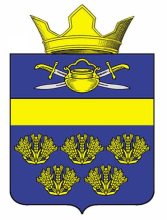 АДМИНИСТРАЦИЯ ВЕРХНЕКУРМОЯРСКОГО СЕЛЬСКОГО ПОСЕЛЕНИЯ КОТЕЛЬНИКОВСКОГО МУНИЦИПАЛЬНОГО РАЙОНА ВОЛГОГРАДСКОЙ ОБЛАСТИО внесении изменений в постановление администрации Верхнекурмоярского сельского поселения Котельниковского муниципального района Волгоградской области от 06.04.2017 №16 «Об утверждении административного регламента исполнения муниципальной функции по осуществлению муниципального жилищного контроля на территории  Верхнекурмоярского сельского поселения Котельниковского муниципального района Волгоградской области»В соответствии с Федеральным законом от 06.10.2003 г. № 131-Ф3 «Об общих принципах организации местного самоуправления в Российской Федерации», Федеральным законом от 08.11.2007 г. № 257-ФЗ «Об автомобильных дорогах и о дорожной деятельности в Российской Федерации и о внесении изменений в отдельные законодательные акты Российской Федерации», Федеральным законом от 26.12.2008 г. № 294-ФЗ «О защите прав юридических лиц и индивидуальных предпринимателей при осуществлении государственного контроля (надзора) и муниципального контроля», Законом Волгоградской области от 28.11.2014 г. № 156-ОД «О закреплении отдельных вопросов местного значения за сельскими поселениями в Волгоградской области», постановлением Правительства Волгоградской области от 27.08.2013 г. № 424-п «Об утверждении Порядка разработки и принятия административных регламентов осуществления муниципального контроля в соответствующих сферах деятельности», Уставом  Верхнекурмоярского сельского поселения Котельниковского муниципального района Волгоградской области администрация Верхнекурмоярского сельского поселения Котельниковского муниципального района Волгоградской области постановляет:1.в пункт 3.1.1 административного регламента внести следующие изменения: - абзац «Максимальный срок издания распоряжения руководителя (заместителя руководителя) уполномоченного органа о проведении проверки составляет не более трех рабочих дней с момента принятия решения о проведении проверки»  считать утратившим силу.2.  пункт 2.1.4 изложить в следующей редакции: « 2.1.4. Адрес официального сайта уполномоченного органа:http:// верхнекурмоярское.рф в информационно-телекоммуникационной сети «Интернет».Адрес электронной почты: wkyrman@yandex.ru.2. Настоящее постановление вступает в силу со дня его подписания и подлежит официальному обнародованию. Глава Верхнекурмоярскогосельского поселения	А.С.Мельников ПОСТАНОВЛЕНИЕ от 01 марта 2019                                                                                        №10 